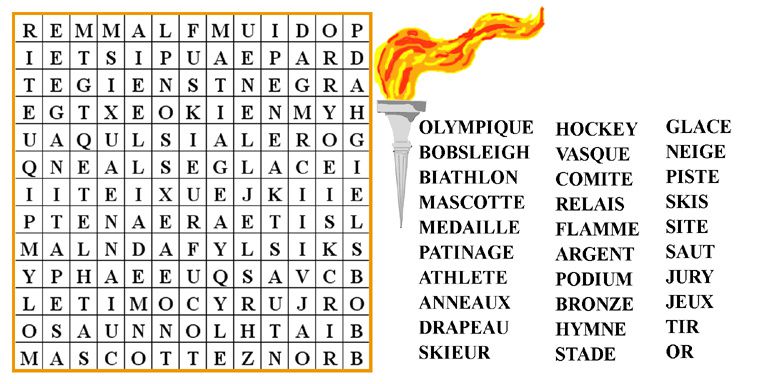 Dictée bilan JO : Les Jeux olympiques d'été de 2024 démarreront officiellement le 26 juillet à Paris. Les hymnes nationaux seront interprétés durant la cérémonie d’ouverture après l’arrivée de la flamme et pendant le défilé où les athlètes brandiront les drapeaux des nations. La mascotte choisie, la phryge, représente la France et la Révolution, les anneaux symbolisent les cinq continents, la devise “Plus vite, plus haut, plus fort, ensemble” sera inscrite sur le drapeau du Comité International Olympique. Nos champions devront convaincre le jury pour remporter des médailles et faire honneur à la France. Aux derniers JO, la France a ramené 33 médailles : 10 en or,  12 en argent et 11 en bronze!Dictées flash : Sur le stade, les athlètes se disputeront les médailles. En plongeon, Robin tentera de convaincre le jury avec un saut magnifique. Pour le biathlon comme pour le relais, il faudra toujours faire plus vite pour être sur le podium.La flamme arrivera à Paris où seront interprétés les hymnes nationaux. La phryge est la nouvelle mascotte, elle symbolise la Révolution française. Lili assistera à la cérémonie et brandira son drapeau olympique avec les cinq anneaux.             DICTEES CM1/CM2: listes de mots CM2 à préparer à la maison et à savoir orthographier, les mots-soulignés concernent les CM2 ayant un PPRE et les CM1. Ces mots se retrouvent également dans les jeux de mémorisation (mots croisés, labyrinthes, mots codés…). Certains apparaîtront dans la dictée bilan chaque fin de semaine.                             1.  Mots à savoir orthographier: Dans la salle de bainsdouche – lavabo – robinet – coton – gant – gel – savon – brosse – dentifrice – peigne – miroir – toilette – produit – parfum – flacon – maquillage – déjà – trop – tôt                                  2.     Mots à savoir orthographier: Les oiseauxmoineau – hirondelle – pigeon – mouette – perroquet – autruche – pie – corbeau – vautour – colombe – cygne – pingouin – aile – bec – plumage – couleur  - attraper – dépecer                   3.     Mots à savoir orthographier: La pyramide alimentairealiment – sucre – fruit – légume – laitier – féculent – viande – œuf – boisson – huile – pâte – riz – fromage – farine – yaourt – appétit  - accompagner - griller                4.    Mots à savoir orthographier: fruits et légumeskiwi – noix – groseille – amande – raisin -  noisette – chou – ognon (oignon) – épinard – radis – pois – haricot – cornichon – ail – olive – citron – chantilly               5. Mots à savoir orthographier: politiquedictature – monarchie – démocratie – élection – député – rebelle – opposition – Assemblée – gouvernement – président – ministre – loi – citoyen – république – régime - état               6. Mots à savoir orthographier: géologievolcan – tremblement – terrestre – croute – plaque – lave – montagne – faille – cendre – fusion – roche – séisme – explosion – mouvement – éruption – tectonique                               7.      Mots à savoir orthographier: mots invariables 1dedans – dehors – malgré – sauf – exprès – peut-être – beaucoup – très – peu – sans – environ – moins – tant – dont – donc – pendant   - longtemps  - entre – puis                              8.       Mots à savoir orthographier: Halloweenfantôme – squelette – cimetière – citrouille –chaudron – farce – friandise – octobre – peur – chauvesouris – manoir – chouette - spectre  - crépuscule – effrayant – lanterne                                 9.     Mots à savoir orthographier : l’athlétismestade – gradin – relai – saut  - banderole – longueur – effort – course – record – athlète – officiel  - épreuve – coureur -  haie – sportif – vainqueur – hauteur                               10.      Mots à savoir orthographier : l’eauaffluent – marécage – torrent – fleuve – rivière – ruisseau – rapide – étang – delta – source – crue – marée – mer – océan – embouchure – méandre           11 .      Mots à savoir orthographier : des loisirsbibliothèque- sculpture – poterie – cuisine – bricolage – jardinage – danse – instrument – activité – couture – art – visuel – dessin - photographie- initiation – atelier                                12.    Mots à savoir orthographier : géométriecôté – sommet – construction – hauteur – milieu – segment – centre – carré – rayon – diamètre – tracer – triangle – rectangle - cercle – point – diagonale - mesure                                  13.     Mots à savoir orthographier : l’éducationexercice- examen – leçon – concours – maternelle – primaire – collège – lycée – élémentaire – étudiant – étude – laïque – enseignement – diplôme – apprendre – apprentissage                               14.      Mots à savoir orthographier : des métiers fleuriste – aviateur – chimiste – garagiste – avocat – chanteur – danseur – secrétaire – chirurgien – peintre – musicien – libraire – ingénieur – dessinateur – écrivain – opticien                                15.      Mots à savoir orthographier : l’informatique tablette – console – ordinateur – écran – clavier – portable – téléphone – internet – réseau – social – numérique – traitement – message – envoyer – site – blog                               16.      Mots à savoir orthographier : La montagnealpinisme – escalade – ski – randonnée – alpage – refuge – circuit – pédestre – balise – luge – alpin – fond – piste – raquette – traineau – belvédère                                17.     Mots à savoir orthographier : Des arbrestronc- branche – feuillage –racine – écorce – fruitier – verger – caduc – persistant – épine – bourgeon – nœud – résine –aiguille – rameau – châtaignier                                    18.  Mots à savoir orthographier : la villeruelle – immeuble – piéton – monument – statue – quartier – place – fontaine – gare – commerce – panneau – appartement – passant – restaurant – opéra – café                                  19.   Mots à savoir orthographier : mots invariables 2aussitôt – enfin – ailleurs – tout à coup – autrefois – d’abord – durant – hélas – longtemps – lorsque – vraiment – presque – cependant – parmi – pourtant – dès lors                             20.    Mots à savoir orthographier : les grandes découvertesnavigateur – marchand – route – continent – territoire – colonisation – expédition – passage – transport – conquête – pays – nouveau – monde  - explorateur – maritime – boussole                             21.    Mots à savoir orthographier : les animaux de la fermebœuf – poulain – truie – oie – agneau – canard – cane – veau – taureau – brebis – porc – troupeau – porcherie – jument – âne – porcelet – étable                                  22.   Mots à savoir orthographier : un roman policierenquête – suspect – indice – preuve – mystère – victime – témoin – interrogatoire – inspecteur – détective – recherche – voleur – cellule – prison – butin – accablant.                                  23.   Mots à savoir orthographier : Que d’émotions !heureux – joyeux – malheureux – furieux – ému – curieux – attentif – grognon – surpris – ravi – étonné – rêveur – patient – désolé – effrayé – hilare                                 24.    Mots à savoir orthographier : le tempsaujourd’hui – demain – hier – lendemain – heure – minute – seconde – présent – passé – futur – durée – saison – veille – calendrier – date – année                                25.     Mots à savoir orthographier : Un spectaclerépétition – programme – rôle – loge – théâtre – applaudir – représentation – comédien – apprécier – scène – habit – coup – interpréter – coulisse – public – spectateur                      26.     Mots à savoir orthographier : La seconde guerre mondialeinvasion – génocide – résistant – collaborateur – déportation – concentration – débarquement – bombardement – armée – soldat – résistance – armistice – occupation – appel – extermination – camp                             27.        Mots à savoir orthographier : La fête foraineroue – manège – toboggan – sensation – rire – frisson – attraction – labyrinthe – balançoire – magique – peluche – gourmandise – foule – file – attente – sucrerie                                 28.    Mots à savoir orthographier : 1789révolution – peuple – famine – guillotine – noblesse – privilège – clergé – prise – ordre – crise – droit – homme – impôt – taxe – pauvre – déclaration                                 29.    Mots à savoir orthographier : Protégeons la naturepollution – énergie – propre – écologie – recycler – déchet – plastique – économiser – verre – métal – durable – trier – solaire – éolienne – développement - poubelle                            30.        Mots à savoir orthographier : les Jeux Olympiquesbiathlon – mascotte – comité – médaille – athlète – flamme – drapeau – podium – argent – jury – hymne – olympique – anneaux – relais – bronze – saut 